RICHIESTA AGEVOLAZIONE TARI 2022 UTENZE DOMESTICHE (UD) – EMERGENZA SANITARIA DA COVID-19Il sottoscritto_____________________________________________________________________Nato il_________________a________________________________________________________C.F._________________________________Tel.________________________________________Residente a________________________ (   ), in Via_________________________________n___e-mail___________________________________________________________________________in qualità di intestatario dell’utenza TARI anno 2022 (codice contribuente__________)VISTA la Delibera di C.C. n. 26 del 30/05/2022 che stabilisce, tra l’altro, i criteri per il riconoscimento delle agevolazioni TARI (parte variabile) per l’anno 2022 alle utenze domestiche, rientranti nel seguente requisito:    ISEE  inferiore a € 15.000,00,  Riduzione del 70% della parte variabile Consapevole delle sanzioni penali previste in caso di dichiarazione mendace, così come stabilito dagli artt. 47, 75, 76 e 77 del D.P.R. 28/12/2000 n. 445 e s.m.i.CHIEDEla riduzione della TARI 2022 nei modi e alle condizioni previste dalla Delibera di C.C. n. 26 del 30/05/2022, dichiarando di avere ISEE inferiore a € 15.000,00:Dichiara di essere a conoscenza:Che il termine ultimo per la presentazione dell’istanza in oggetto è stabilito al 30/09/2022;Che le agevolazioni TARI saranno suscettibili di variazioni sulla base del numero di istanze pervenute;Che nel caso in cui le istanze pervenute e le relative agevolazioni da riconoscere siano eccedenti o inferiori rispetto al budget complessivo previsto per le agevolazioni TARI utenze domestiche le percentuali di riduzione saranno rimodulate, rispettivamente in diminuzione o in aumento, proporzionalmente fino a totale capienza dei fondi disponibili e comunque in misura non superiore al 100% della riduzione totale spettante.Dichiara altresì di essere informato che i dati personali raccolti saranno trattati esclusivamente nell’ambito del procedimento per i quali la presente dichiarazione viene resa, secondo quanto previsto dalla legislazione vigente in materia. Si allega:Copia documento di identità del dichiarante;Modello Isee 2022;Alliste, ________________                FIRMA______________________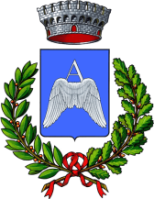 Comune di AllisteProvincia di LecceUfficio Tributi